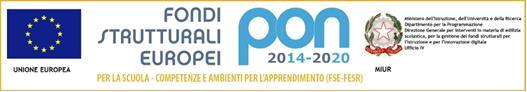 ISTITUTO COMPRENSIVO N.20 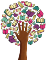 C.F. 91360610371 – C.M. BOIC87900B – Codice Univoco di Fatturazione UF5LHNAUTODICHIARAZIONE redatta sulla base della contrattazione integrativa sulle materie previste dall'art. 7 del  CCNL  2016/2018  del  19-04-2018,  tenendo  conto  del   D.L.gs  n.  165/2001   e successive modificazioni ed integrazioni, inserite nella ipotesi di contrattazione integrativa di Istituto.DOCENTE________________________________________________SEDE_____________C.C.N.I. 29/11/2007 art. 88 “Indennità e compensi a carico del Fondo di Istituto”Bologna, _________					firma_________________________ N.B. Non vanno indicate le ore di potenziamento di latino, per le quali dovrà essere consegnato al  DSGA il registro personale, il programma svolto, la relazione finale con il monte ore espletato. Non vanno indicate le ore delle funzioni strumentali.Segretario Collegio                                                                       Per un monte ore pari aCommissione PTOF/RAV e PDM                                                   Per un monte ore pari aCommissione continuità e orientamento                                                               Per un monte ore pari aCommissione Progetti con soggetti esterni - Ed. alla Legalità                                                       Per un monte ore pari aCommissione Bes - Dsa - Disagio                                                   Per un monte ore pari aCommissione disabilità                     Per un monte ore pari aCommissione Erasmus                  Per un monte ore pari aCommissione Elettorale                                                   Per un monte ore pari aCommissione Orario Scuola Secondaria I Grado                                                              Per un monte ore pari aCommissione Orario Scuola Primaria Carducci                          Per un monte ore pari aCommissione Orario Scuola Primaria Fortuzzi                                         Per un monte ore pari aCommissione Collaudi                                                    Per un monte ore pari aAnimatore digitale                                              Per un monte ore pari aReferente informatica e registro elettronico                  Per un monte ore pari aTeam InnovazionePer un monte ore pari aTutor docenti neoassunti                        Per un monte ore pari aReferente Educazione Stradale e Ambientale primaria                                     Per un monte ore pari aReferente Educazione Stradale Secondaria                           Per un monte ore pari aReferente Scuole all’ aperto                                              Per un monte ore pari aReferente NAI                                                                    Per un monte ore pari aReferenti Tirocinanti Formazione studenti Università                                 Per un monte ore pari aCommissione Curricolo VerticalePer un monte ore pari aFacilitatore della Formazione di AmbitoPer un monte ore pari aCommissione Formazione Classi Per un monte ore pari aReferente Prove InvalsiPer un monte ore pari aReferente sportello d’ascoltoPer un monte ore pari aReferente Corso MusicalePer un monte ore pari aReferente Certificazioni Esterne                                                                   Per un monte ore pari aReferenti Giochi MatematiciPer un monte ore pari aReferenti Laboratorio Scientifico            Per un monte ore pari aReferenti Educazione Motoria                                                             Per un monte ore pari aCoordinatori di classe secondaria di primo grado                      Per un monte ore pari aSegretari di classe secondaria di primo grado                                    Per un monte ore pari aSegretari Interclassi                                                   Per un monte ore pari aCommissione Mensa                                                         Per un monte ore pari aCommissione Biblioteca                                                                Per un monte ore pari aAltro (progetti come da contratto integrativo d’Istituto)                                                       Per un monte ore pari aPer un monte ore pari aPer un monte ore pari aPer un monte ore pari aPer un monte ore pari aPer un monte ore pari aPer un monte ore pari aPer un monte ore pari aPer un monte ore pari aPer un monte ore pari a